FOGLIO DI LAVORO OBIETTIVI DEL PROGETTO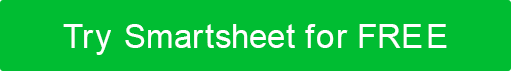 Aggiungere l'obiettivo al foglio di lavoro seguente. Quindi, utilizzare il processo SMART per determinare le caratteristiche del proprio obiettivo o obiettivi. SMART è sinonimo di specifico, misurabile, realizzabile, pertinente e limitato nel tempo. Se l'obiettivo è migliorare l'habitat nativo in città, un obiettivo dovrebbe assomigliare a questo:"L'obiettivo è aumentare le piante autoctone tra la 1a e la 3a strada del 50% entro il 31 marzo".NOME DEL PROGETTOAUTOREDATTEROTRAGUARDOSPECIFICO: Chi? Che cosa? Quando? Dove? Perché? Che?MISURABILE: metriche e pietre miliari. Quanto? Quale %?REALIZZABILE: Hai le competenze e gli strumenti per raggiungere questo obiettivo?RILEVANTE: Si adatta agli obiettivi organizzativi generali?TIME-BOUND: Scadenza intermedia e finaleOBIETTIVO 1SPECIFICO: Chi? Che cosa? Quando? Dove? Perché? Che?MISURABILE: metriche e pietre miliari. Quanto? Quale %?REALIZZABILE: Hai le competenze e gli strumenti per raggiungere questo obiettivo?RILEVANTE: Si adatta agli obiettivi organizzativi generali?TIME-BOUND: Scadenza intermedia e finaleOBIETTIVO 2SPECIFICO: Chi? Che cosa? Quando? Dove? Perché? Che?MISURABILE: metriche e pietre miliari. Quanto? Quale %?REALIZZABILE: Hai le competenze e gli strumenti per raggiungere questo obiettivo?RILEVANTE: Si adatta agli obiettivi organizzativi generali?TIME-BOUND: Scadenza intermedia e finaleOBIETTIVO 3DISCONOSCIMENTOTutti gli articoli, i modelli o le informazioni fornite da Smartsheet sul sito Web sono solo di riferimento. Mentre ci sforziamo di mantenere le informazioni aggiornate e corrette, non rilasciamo dichiarazioni o garanzie di alcun tipo, esplicite o implicite, circa la completezza, l'accuratezza, l'affidabilità, l'idoneità o la disponibilità in relazione al sito Web o alle informazioni, agli articoli, ai modelli o alla grafica correlata contenuti nel sito Web. Qualsiasi affidamento che fai su tali informazioni è quindi strettamente a tuo rischio.